                                                  Рекомендации для педагогов при работе с обучающимися с ОВЗ1.Необходимо поддерживать у обучающихся уверенность в своих силах. Трудность заданий должна возрастать постепенно, пропорционально возможностям ребёнка.2.Не нужно требовать немедленного включения в работу. На каждом уроке обязательно вводить организационный момент,т.к. данная категория школьников с трудом переключается с предыдущей деятельности.3.Не нужно ставить ребенка в ситуацию неожиданного вопроса и быстрого ответа, обязательно дать некоторое время для обдумывания.4.Не рекомендуется давать для усвоения в ограниченный промежуток времени большой и сложный материал,  необходимо разделять его на отдельные части и давать их постепенно.Профессионально-личностные качества педагога, 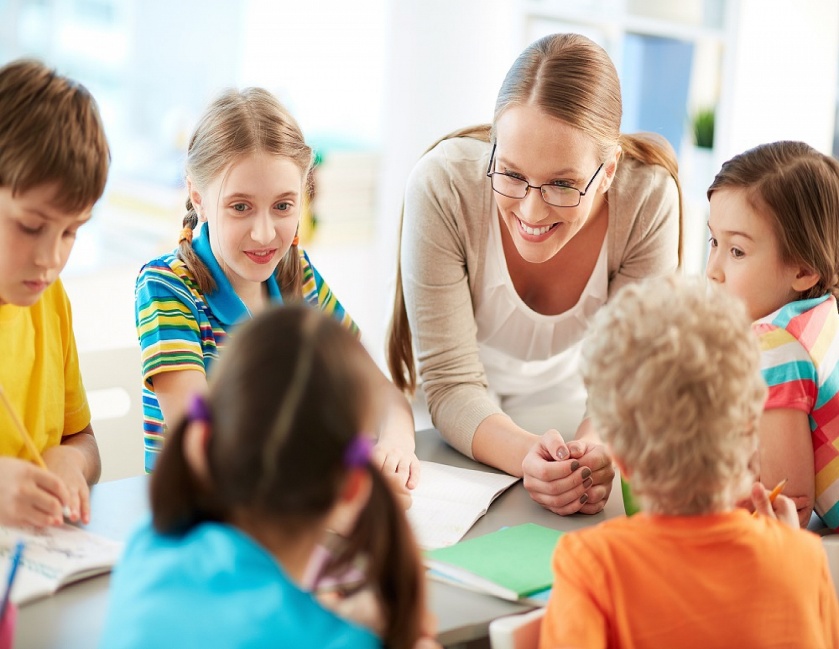 работающего с детьми с ОВЗ:милосердиеэмпатиятолератностьпедагогический оптимизмвысокий уровень самоконтроля и саморегуляцииВосемь принципов  толерантного отношения к обучающимся с ОВЗ1.Ценность каждого человека не зависит от его способностей и достижений.2.Каждый человек способен чувствовать и думать.3.Каждый человек имеет право на общение и на то, чтобы быть услышанным.4.Все люди нуждаются друг в друге.5.Подлинное образование может осуществляться  только в контексте реальных взаимоотношений.6.Все люди нуждаются в поддержке  и дружбе  ровесников.7.Для всех обучающихся достижение  прогресса скорее достигается в том,  что они могут делать, чем в том чего не могут8.Разнообразие  усиливает все стороны жизни человека.